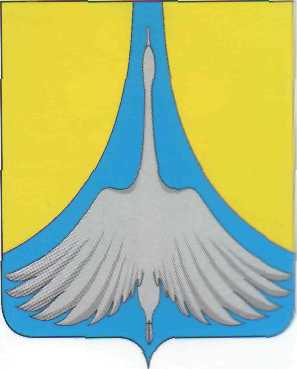 СОВЕТ  ДЕПУТАТОВСИМСКОГО ГОРОДСКОГО ПОСЕЛЕНИЯАШИНСКОГО РАЙОНА ЧЕЛЯБИНСКОЙ ОБЛАСТИ            456020   г. Сим,  Челябинской области,  ул. Свердлова,1 тел./факс (35159) 7-92-10_____РЕШЕНИЕ   № 195от 05 марта 2024 годаОб утверждении Положения о Почетной грамоте и Благодарственном письме главы Симского городского поселенияРуководствуясь Федеральным законом Российской Федерации от 6 октября 2003 года № 131-ФЗ «Об общих принципах организации местного самоуправления в Российской Федерации», Уставом Симского городского поселения,РЕШАЕТ:1. Утвердить Положение о Почетной грамоте и Благодарственном письме главы Симского городского поселения (Приложение 1). 2. Решение Совета депутатов Симского городского поселения от 18.08.2011г. № 106  «Об утверждении Положения о Почетной грамоте и Благодарности Главы Симского городского поселения» признать утратившими силу.3. Разместить настоящее Решение на официальном сайте администрации Симского городского поселения http://www.gorodsim.ru 4. Настоящее Решение вступает в силу со дня его официального опубликования.Председатель Совета депутатовСимского городского поселения                                                                        В.Я.ЗаикоГлава Симского городского поселения                                                             Р.Р.ГафаровПриложение № 1 к Решению Совета депутатов СГП от 05.03.2024г. №195Положение о Почетной грамоте и Благодарственном письме главы Симского городского поселения1. Почетная грамота главы Симского городского поселения (далее - Почетная грамота) и Благодарственное письмо главы Симского городского поселения (далее - Благодарственное письмо) являются формой поощрения за заслуги и достижения в государственном и муниципальном управлении, экономике, науке, культуре, искусстве, воспитании, просвещении, спорте, обеспечении правопорядка и безопасности, за активную общественную деятельность, вклад в социально-экономическое развитие Симского городского поселения, значительные заслуги в иных сферах деятельности, многолетний добросовестный труд, высокие профессиональные достижения, а также в связи с профессиональными праздниками, установленными указами Президента Российской Федерации, в связи с юбилеями со дня рождения (50 лет, 55 лет и каждые последующие 5 лет), в связи с выходом на пенсию.2.	Почетной грамотой награждаются граждане, работники, ветераны органов местного самоуправления Симского городского поселения, предприятий, организаций и учреждений, находящихся на территории Симского городского поселения (далее – организации) при условии наличия стажа работы в определенной отрасли и стажа работы в организации, ходатайствующей о награждении Почетной грамотой, не менее 5 лет.Благодарственным письмом поощряются граждане, работники, ветераны органов местного самоуправления Симского городского поселения, предприятий, организаций и учреждений, находящихся на территории Симского городского поселения (далее – организации) при условии наличия стажа работы в определенной отрасли и стажа работы в организации, ходатайствующей о поощрении Благодарственным письмом, не менее 3 лет.Отдельные граждане, жители Симского городского поселения за особые отличия и личный вклад в развитие городского поселения и муниципального района, широкое общественное признание могут быть награждены Почетной грамотой или Благодарственным письмом независимо от стажа работы в определенной отрасли или сфере.3. Ходатайство о награждении Почетной грамотой или Благодарственным письмом возбуждается организациями, независимо от форм собственности, расположенными и действующими на территории поселения, и направляется на имя Главы Симского городского поселения не менее чем за 15 дней до награждения для рассмотрения.4. К ходатайству о награждении прилагаются следующие документы:1) представление к награждению Почетной грамотой или Благодарственным письмом (Приложение 1);2) характеристика на кандидата, представляемого к награждению Почетной грамотой или Благодарственным письмом, содержащая информацию о трудовой деятельности, достижениях, личных заслугах;3) письменное согласие кандидата на обработку его персональных данных  (Приложение 2) – заполняется кандидатом, представляемым к награждению собственноручно.Сведения о кандидатах, представляемых к награждению, должны быть достоверны и заверены подписью руководителя, возбудившего ходатайство о награждении, и печатью организации.Соответствие представленных документов требованиям настоящего Положения проверяет ведущий специалист отдела по юридическим вопросам и социальной политике Администрации Симского городского поселения.5. В отдельных случаях допускается возбуждение ходатайства о награждении Почетной грамотой или Благодарственным письмом органами местного самоуправления Симского городского поселения.6. Решение о награждении Почетной грамотой, поощрении Благодарственным письмом принимается Главой Симского городского поселения и оформляется распоряжением Главы Симского городского поселения.7. Подготовку проекта распоряжения Администрации Симского городского поселения о награждении граждан Почетной грамотой или Благодарственным письмом либо об отказе в награждении осуществляет ведущий специалист отдела по юридическим вопросам и социальной политике Администрации Симского городского поселения. Он же ведет учет,  регистрацию и контроль периодичности награждения Почетными грамотами и Благодарственными письмами. 8. Гражданин, награжденный Почетной грамотой, одновременно может быть поощрен подарком (в натуральном или денежном выражении). Стоимость подарка не должна превышать 1000 рублей.Гражданин, награжденный Благодарственным письмом, одновременно может быть поощрен подарком (в натуральном или денежном выражении). Стоимость подарка не должна превышать 500 рублей.9. В случае принятия Главой Симского городского поселения решения о премировании награждаемого, дополнительно организацией, возбудившей ходатайство о награждении, предоставляются следующие документы на премируемого кандидата:1) материалы о деятельности кандидата, представляемого к награждению, содержащие информацию о трудовой деятельности, достижениях, личных заслугах (при наличии);3) заверенная копия документа, удостоверяющего личность гражданина, представляемого к награждению;4) заверенная копия свидетельства о постановке на учет в налоговом органе физического лица по месту жительства на территории Российской Федерации;5) заверенная копия страхового свидетельства государственного пенсионного страхования;6) заверенная копия трудовой книжки или выписка из нее, и иные документы о трудовой деятельности и (или) сведения о трудовой деятельности.Представленные документы для награждения Почетной грамотой, поощрения Благодарственным письмом не подлежат возврату.10. Отказ в награждении Почетной грамотой следует в случаях: 1) несоответствие кандидата к требованиям, установленным пунктами 1 и 2 настоящего Положения;  2) нарушения срока подачи документов, указанного в пункте 3 настоящего Положения; 3) непредставления одного или нескольких документов, предусмотренных пунктом 4, либо пунктами 4 и 9 настоящего Положения; 4) выявления предоставления недостоверных сведений. 11. Почетная грамота (Благодарственное письмо) подписывается главой Симского городского поселения и скрепляется гербовой печатью администрации Симского городского поселения.12. Вручение Почетной грамоты (Благодарственного письма) осуществляется в торжественной обстановке главой Симского городского поселения либо по его поручению другим должностным лицом.13. Гражданин, награжденный Почетной грамотой, может быть представлен к награждению повторно, но не ранее чем через 5 лет после предыдущего награждения.Гражданин, поощренный Благодарственным письмом, может быть представлен к награждению повторно, но не ранее чем через 3 года после предыдущего награждения.14. Запись о награждении Почетной грамотой, Благодарственным письмом вносится в трудовую книжку работника.15. При утрате Почетной грамоты, Благодарственного письма их дубликаты не выдаются.Приложение №1 к Положению о Почетной грамоте и Благодарственном письме главы Симского городского поселенияПредставлениек награждению Почетной грамотой; поощрению Благодарственным письмом главы Симского городского поселения		(указывается одно из двух видов награждения)1. Фамилия, имя, отчество ____________________________________________________________(при смене за 5 лет, предшествующие награждению, указываются также измененные данные)2. Должность, место работы __________________________________________________________(полное наименование)3. Число, месяц, год рождения_________________________________________________________4. Домашний адрес с индексом ________________________________________________________5. Серия и номер паспорта, когда и кем выдан____________________________________________6. Образование, специальность_________________________________________________________7. Номер страхового свидетельства государственного пенсионного страхования_______________8. Идентификационный номер налогоплательщика (ИНН) _________________________________9. Сведения о предыдущих награждениях органами местного самоуправления ________________                                                                             (характер награждения и поощрения с указанием даты)10. Общий стаж работы______________________________________________________________11. Непрерывный стаж работы по последнему месту работы _______________________________ХАРАКТЕРИСТИКА___________________________________________________________________________________________________________________________________________________________________________________________________________________________________________________________________________________________________________________________________________________________________________________________________________________________________________________________________________Вывод:____________________________________________________________________________________________________________________________________________________________________________________Руководитель:            _____________________                                                                ______________________                   Должность                                                                                             подпись                       «_____»_______________20____ г.                                               МП                                                          Приложение №2 к Положению о Почетной грамоте и Благодарственном письме главы Симского городского поселенияПисьменное согласие субъекта персональных данных на обработку своих персональных данных
    Я, (фамилия) ______________________________________________________________________(имя)  ______________________________________________________________________________(отчество)  __________________________________________________________________________Дата рождения (число) ____________ (месяц) _____________ (год) __________________________Паспорт серия _____________ номер ______________ когда __________ кем выдан _______________________________________________________________________________________________Место регистрации Индекс ______________________ Область _______________________________________________Район ______________________________________________________________________________Город ______________________________________________________________________________Населенный пункт ___________________________________________________________________Улица  _____________________________________________________________________________Дом ___________ Корпус _______________ Квартира _____________________________________Гражданство ___________ Резидент _____________ Нерезидент ____________________________Идентификационный номер налогоплательщика (ИНН) ___________________________________Страховое пенсионное свидетельство ___________________________________________________	даю  свое  согласие  на  обработку  администрацией Симского городского поселения Ашинского муниципального района Челябинской области (ИНН 7401001300 КПП 745701001, 456020 г. Сим, ул. Пушкина, д.6) персональных данных, указанных в настоящем письменном согласии, в порядке и на условиях, определенных Федеральным законом от 27 июля 2006 года N 152-ФЗ "О  персональных данных". Целью обработки моих персональных данных, а также сведений,  указанных  в  настоящем письменном согласии, является исполнение ст. 207 - 232, главы  23, части 2 Налогового кодекса Российской Федерации и Федерального  закона  от  1  апреля  1996  года  N 27-ФЗ "Об индивидуальном (персонифицированном)    учете    в   системе   обязательного   пенсионного страхования".   Обработка   персональных  данных  осуществляется  смешанным способом   в   выделенной   сети.   Информация  доступна  лишь  для  строго определенных  сотрудников  юридического  лица,  осуществляющего  обработку.Письменное  согласие  действует на срок, указанный в соответствии с пунктом 155  Перечня типовых управленческих документов, образующихся в деятельности организации,  с  указанием  сроков  хранения,  утвержденного  Росархивом  6 октября  2000  г.  Настоящее  письменное согласие может быть отозвано путем предоставления  в  администрацию Симского городского поселения  заявления в простой письменной  форме в соответствии с требованиями законодательства Российской Федерации. Настоящим   я   подтверждаю   достоверность   и  точность  указанных  в письменном согласии сведений. Настоящим  я  даю  свое  согласие  на  обработку  персональных  данных, указанных в письменном согласии.
Дата заполнения _________________________ Подпись заявителя __________________________